Research officer daily diaries for Oda Dawata, Arssi, OromiyaFieldwork 1Female research officer Male research officerFieldwork 2Female research officerMale research officerSun17TravelMon18After submiting the letter to wereda administrator to make us official researchers, I conducted an interview with members of women’s and child affairs office.  The office head is new for this job and came from other wereda. So she invited others who work on gender, child rights, deputy and other members in the office for the interview.  Fortunately there was a hot discussion on the law enforcement of different issues and all shared their practical experience that they have seen or participated in. All agreed that “there is injustice that the lawyers and all other officials are corrupted and relative biased”.One of the participants said that Haile G/sillasie’s step mother has lost her properties including her home due to the influence of Haile. First he took his father in the case of medical treatment then he accused her of sharing his father’s properties. Finally she was pulled out of her home with her four children and then the house was sealed up. The respondent said that; I attended the judge two times at wereda court but during the second time the lawyer himself gave me a warning “if you will come again here to follow the case, you will be expelled from your job and also you will be in prison at least six months” since then I keep silent and never go there. The other interesting story heard from women’s and child affair’s office head told us her experience on marriage: when she was at age of seven, her parents arranged marriage for her. However she enrolled school and had started to attend education at wereda capital (Sagure). She told her friends (lived in the town) that she will not stay long in the school because of marriage. Then her friend promised her to help in her education if she doesn’t want the marriage.  Then at the end of the year a woman who has a political participation (ESEPA member) at the zone (Assella) took her through a friend’s facilitation. But a boy who was to be her future husband took her younger sister instead. She now has more children, and is living in trouble in a rural area.          Tues19In the morning when my field partner and I had breakfast at Haile G/sillasie café, the wereda deputy came with somebody for same service. Then we talked more about wereda socio-economy and political situation comparing to adjacent weredas and the like. He is one of the supervisors to four kebeles including our research site (Odadawata), he follows all activities in the kebele as his explanation.  He has to get daily reports about the PAS by phone or by kebele managers who are coming to some central place to give the daily reports to him. He monitors each kebele once in a week. When we were on the way to go out from the café; he closer to me and show some place at the back of the building through window: and said that look this wider place which is left idle; Haile has done nothing important for his birth place. For instance currently there are a lot of idle youth, if he opens some project which may means of creating job opportunities, he could help/support those idles and also the area becomes developed.…I was surprised what I heard about him. People seemed dissatisfied by what he did in the area, etc.  Then the wereda administrator came to join us and they had a plan go to Nazareth for a funeral ceremony. Fortunately the administrators phoned the kebele chair to introduce us. He said he would wait for us at kebele office although we couldn’t find him there.  They were also willing to give us transport service up to our kebele. But we thanked them for their collaboration and we went there by using public taxi as they seemed too late. Generally all wereda officials were collaborative and respected us as big guests (like officials from region or federal).        In the taxi we have seen a unique female who was plastered her face with some cosmetics and then we expected that she might be returnee from gulf. When we got down from taxi at the same place with her and closely we asked a man who was with her, he said that our expectation is correct. Then we took his phone number to arrange her for interview. Then my field partner and I were become funny with what we did.        Wed20At FTC my field partner conducted interview with clan leaders while I have started to interview community elders according to our plan. I found that very interesting conversation that one of the communities elder is kebele chairman during Derg regime while he briefed me well about all the community situations compared to current one.  When I asked one of the elder in which clan he belongs to, he replied to me “I am Muslim and here the only two clans  are Muslim and Amhara”. Through probes I understand the role of clan is not very strong. There were meetings which were run parallel at kebele office and FTC by officials and other guests came from the wereda. Both kebele office and FTC are found in the same compound, one of the meetings was participated in by kebele cabinets and government employer (HEWS, DAS and others). I asked one of the HEW what the meeting was for, she said that it is about development work but it seemed related to politics. The second one was run by Oromia saving credit association (WALKO) with their members.       Thurs21There was meeting about pure drinking water and people who live around Mero are registered for tap water. One of my informants who engaged on crop trading (small trader) when I asking the question, she couldn’t understand me and looks depressed. Then I changed the way of asking questions and have started informal communication through which she told me her worries.  That two of her daughters were gone to Arab countries in the last year; one of them has married and has one child, and the second one is her youngest daughter. Moreover daughter’s in law was also there (middle east country) who stopped ringing as she is in prison there. Once she told them that she is in prison since then they couldn’t get further information about her consequently her son feels sad and is depressed, etc.    Fri22I have conducted interview with female youth leader, who did not know well about the situation of youth in the kebele.  Asked her why she didn’t unable to know about youths in the kebele as she youth league leader and her place of origin is here?  She replied as: I have started to live Asella town since 1998 e.c. when she attended at grade 8 and after completed grade ten she joined Asella Rift Valley Vollege in the law department. In 2003e .c. she completed her higher education Diploma in law, but has not found a job.  In last year she was asked by kebele officials she will be youth league leader, this also helps her as job experience so that she can get a new job at wereda level. The wereda officials also promised her this will be happen after limited time. I understand there is someone at wereda level who arranged this. She told me that she will start a new job with an experience at wereda level. Similarly the male youth league leader told me that things at wereda are arranged for him to join a new job at wereda in the near future. She took trainings on long days about politics and would like to talk things in principle so I couldn’t get substantial information from her.  Therefore what I was thinking may ask ex-youth league leader and using her for young women interview in module 6. Wishing this to be successful!! Sat23A woman who has been identified for model farmer informant who has grain mills (about six), car (Abadula), poultry, milk cow, farming land and fattening oxen, grain store,  etc. she was recently backed from Bahirdar as women model farmer for experience sharing. I interviewed her in both as model farmer and leading business trader. After I have finished the interview she asked me where my lodge is. When I told her the name of the hotel which is her husband’s hotel.  Again asked her why she excluded the hotel from her business, because they owned and control wealth separately. Not only had he excluded the hotel but also a new car which is bought in his name. Informally I asked employed workers in the hotel who is the owner of this hotel? The sanitary said he is by indicting a young male in front of her who is the son of the owner. That younger male is the driver of father’s new car and the model woman is not his mother. Then I understand the reason behind his actions. They access and control properties separately because her husband has more children from other wives however he divorced all his wives, except my respondent.She provides egg and milk for the hotel as do other providers she is paid the same cost as other providers. Her husband is government employer at Dera agriculture and rural development office as a driver and has house there.        Sun24Early in the morning I went to church for praying and relaxed there. After has had breakfast with my field partner, I revised the questionnaires which have been successfully completed and or partially responded and also identified respondents for next interview as well.  Mon25I conducted an interview with health professionals at wereda health office. At the end of the interview they told me that the health office should participate in political issues rather than working on health issues. The HEWS are very busy in agricultural works and political issues. Even some people in the community called them women’s affair and they are also evaluated by the women’s and child affairs office. The health issues lost its responsibilities and duties as it is substituted by political work “we can say this office is the second office of agricultural and rural development and women’s and child affairs office because they do health issues work only on paper”. HEWs spent their time on the farm land by showing line planting, collecting party membership fee and other community contribution, involve on improved seed distribution, etc. They worry in the future that if HEWs stop their work completely or shift to agricultural office or women’s and child affairs office. Now about six of them went away to middle east country.       Tues26People murmur and complain about the prices of vet service for medical treatment which is costly.  People have to pay 60 to 100 birr for single injection for their animal.  One of my informants asked me whether “government wants to people’s failure? Because all the services linked to agriculture are very expensive, for instance because of raising price I lost to use improved seed. Moreover the prices of vet service is very expensive that I paid 100birr for a donkey actually with compared to donkey price it may be ok unless it not fair”.  Some other people complain same thing.  Wed27Yesterday there was a heavy flood which crosses asphalted road and entered some persons’ house and damaged food grains in home. Everybody talks about its severity and said such kind of heavy flood is unusual/unique to the area. Internal roads are eroded seriously that they don’t use them for bicycle transport.Yesterday there was a big conference at wereda to select wereda youth political party representatives. The kebele youth league leader is one of the competent among those 21 kebeles representatives. So he told me that he was selected as a representative of wereda youth political party. He is very happy with the situation and hopes he will be selected for zone youth political party.   When we arrived at 9am on kebele office there were meetings; one is the credit-saving association (mixed group) whose members participate in their contribution. The second one is the meeting of kebele officials including government workers which was run by wereda officials. The participants didn’t want to tell us about the meeting simply they say that it is about work linked to community livelihoods.   Thurs28There was a big meeting which was run by wereda water mineral and energy office head. It was about establishing water points and developing springs in the kebele.  For this they will need community contributions in cash as well as in labour. While people are very interested and show their willingness though financial contribution that they gave money that they had on the spot. For example my informant (poor female headed) what she did; she gave 50 birr that she had received for informant allowance from me.At the end of the meeting one of my informants told me that about the contribution and meeting, ‘’everybody is interested to contribute what they have even W/o gave 50 birr which was received from you; nobody is reluctant to do so for tangible intervention’’. That makes me surprised and has an implication everybody would like to community development and nothing hesitant to do while my informant is very poor with children though she didn’t use this birr for daily base.   I heard some people talked about theft and it is serious issues… then I asked my informant during interview about the issue. She said last night about four cattle (pair of oxen, a cow with heifer) was stolen from a priest household’s. He was at church to give overnight service at it was the eve of holiday.  Again before three days they took corrugated iron sheet from home at night where household members sleepover there.    Fri29I have seen that when students (girls) go to school they carry of 3/5 litter of water for cleaning class rooms.  Economically successful FHH informant told me that about her latrine; it is made of wood wall, plastic sheet roof and flour is made from stems . Unlike she said it did not have a wall or a roof rather it was made well with stem floor when I visited it today. She feels shame and said ‘’I am being a liar that I have planned to construct standard toilet for coming Easter when my daughters will come from abroad’’. I went to her home as she was busy in domestic work and then after finished the interview she invited me for lunch and coffee.Some people and wereda police came from wereda for a kebele meeting. Some community elders, and or respected persons and kebele militias were the participants. People are not willing to talk about the meeting; when I asked about what the meeting is they replied as usual “about work”. But I guess it may be about security in the community; it may be related to the stolen cattle before yesterday from Mecro zone.        Sat30The main road of Asella town is closed as the regional officials come for the ceremony (to celebrate the second anniversary of the renascence dam). So we used other internal road to go to the site. At night there was lighting ceremony and the rooms of the hotel were very crowded. A lot of people couldn't get rooms so their noise disturbed others as they tried  to get a room. When we walked together a drinker person called the kebele manager and a person started to talk with him like as whispery. But he backed to us by refusing his talk then the person said loudly “you are responsible for those of the stolen cattle!” in return simply he laughed with a shame. I asked him about the issue to get more information about that; he replied me “I don’t know, not only his cattle but also the owner himself should have been stolen; that doesn’t concern me” so he was not happy to continue the talk. When I asked people in the community about female livestock trader, people said there was no female livestock trader. But I interviewed a young woman by the help of my guide. One day she was there and asked some women to know her, actually they know her and they are certain that she didn’t engage on livestock trade rather she involved in teaching as public employer when there was shortage of teacher at Akiya.  Then my suspecting is increased more and I want to investigate these issues to be certain.  Sun31The second anniversary renascence dam celebration is very warm starting at 8 am there was various lines of queues of students, adolescents with different uniforms and other people who go to studio. Students wearing their uniform carrying different slogans and national and regional flags. Officials and other respected people came from each wereda of the zone for the ceremony. There were various programs (theatre) which were prepared by different young people through schools, music band and other ceremony. This big ceremony was prepared for the regional president who they were told would come. . But instead of him the vice president (Abduleziz Mohammed) of Oromia was coming on Saturday but on Sunday he backed out at 11:30 am before the program has been finished. As a result the people were disappointed and upset on what he did (discontinues the program).  In dining room during lunch time I heard what people talk with each other who came from different wereds, they complain their dissatisfaction with the program. Because some of them came from remote weredas of the zone.  They also talked about e the OPDO council member at parliament; the three major members (Abadula, Girma and Kuma) were excluded. On this issue hot debate arises; some said they resign themselves, others said there is mischief……I have seen him who go out from zone education bureau and information and communication office where there is photo exhibition at 2pm. I took the picture in the following day. She is zone information and communication office deputy. 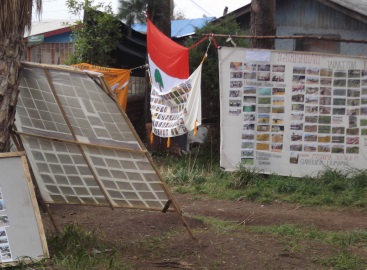 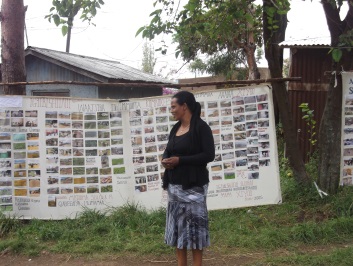 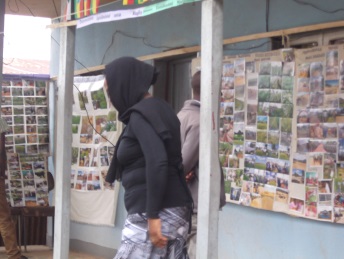 Mon1HEWs came at FTC as they have a programme that they call pregnant women through gare leaders from each zone. But nobody come there including Gare leaders.  Tues2One of the FHH daughters has come to be an interviewee for module 6. She told me that she was called by one of my field research guide.  Then before interview asked her where she came from (name of zone), anyone who was interviewed from her household or any of that she knows interviewed. She said that her mother was interviewed in poor FHH…so I told her that she is not appropriate for the protocol.Some of the kebele officials are called by Kulumsa and Malt factory for discussion about how the farmers use new farm technologies of seeds and agricultural tools. The youth league leader is one of the participants and said that ‘’always they talk about this issue but the rich and those who have relations with them are those that benefit’’.  Wed3There was a meeting at kebele on which all Kebele cabinet were evaluated by wereda officials about their work performance in their position. One of the cabinet members told me that the officials were not satisfied with what was done in the kebele. He is not happy with the unpaid work and moreover wereda officials blame. Also he said my own work is not properly worked and sometimes I hired farm servants during peak agricultural time because I am busy in kebele related work.   Thurs4Training about saving-credit services is starting today for two days. The wereda small and micro finance office head, wereda women’s and child affairs office head and others concerned people were present for opening the program. The training is included both urban and suburban kebele people.  I heard an interesting history from my respondent in module 6, middle girls. She is the eldest daughter for the household while she is loaded with domestic and paid work as her mother’s has been getting illness. Her father died when she was four years old. The illness is not known as she didn’t go to health service rather she spent more time at holy water. My respondent knows a man who was cured from HIV/AIDS by Holy water then he has got a child with remarried.  And she told me that; a woman who living with HIV/AIDS comes from Kulumsa regularly to visit her mother. Therefore I expect that mother’s illness may be linked to HIV/AIDS.There is a cabinet meeting at wereda court…..     Fri5Some youth cooperative group from the nearby town/Gonde are accused by a man from the kebele in the case of land encroachment. As people say before two years ago the land was free and left for town expansion. Those urban youths asked the kebele to use it then they have got and produced teff in one growing season and in this year they planted potatoes. For this reason there was a big conflict between kebele officials and youths in the kebele.  Those youths complain that the land should be deserved for us rather than urban youth as it is kebele’s property.       The wereda court made a decision that the land will give to the man as it was his parents land before. All people and kebele officials are not satisfied with the decision. They say, this is because of corruption; he has relations with wereda officials.   Sat6There was a big meeting at kebele about next election. I heard the vice-chair ordered a woman that she will be fetash for women during election day. Very few women came for meeting. The election will be run at four places in the kebele thus: Akiya, Chebote, Begejo and Mecro gere/ketena.  A person should be elected twenty persons for kebele council those whose will elect from two elected site; ten from each. Similarly a big meeting in Gonde town for same issue.           Sun7I conducted an interview with a poor farmer wife who told me that her husband has got second marriage and having a daughter in three years old. I informed to Tolosa to probe that as I head he said that “I have one when I asked him to send his senior wife” but still he not willing to tell him.  Mon8I visited Begejo village which is one of the zone in the kebele. The area is totally flat and available for farming. Almost all households have electric and tape water (Birka), most the houses are iron sheet roofs. Few of the house are quality having satellite dish and smart garden and net compounds. The pictures of these houses and compounds are for different person’s house in Begejo community. Similarly huts are kept in net and look smart. People are unhappy by stone crasher machine’s noise. They said “we couldn’t have a sleep during day time if we get sick with it restless noise. And again the land is available for cultivation why the wereda gives it for this purpose”. When I took pictures of grazing land and dams of crop reside, a man came to us and asked me the reason why I took these pictures. Because he has to know what happen in this zone as he is zone leader.  After many talk he told me his worries that the wereda gave the land for one of the investor who has relation with wereda officials. Because of this reason some farmers were arrested and still the community complain that the machine would be moved away from the village.   Tues9I have enjoyed with my informant of successful farmer’s wife. She was interviewed at her home as she recently got back from her mother’s home.  She stayed there about ten days so she feels far from social network. Therefore she planned to visit her neighbours, relatives and other people who have relations.  She invited me for lunch in her home and she talked everything what she feels/thinks frankly.I bought butter from dairy cooperative in the kebele. It is best in terms of quality and price as compared to current price of other areas so I feel happy.Wed10I have visited Mecro village and some important things in the village like the main water point, church and the land features of in this village. The water point is the starting point/source of river Gonde which is separate the kebele and Hetosa wereda. It bounds the kebele and then joined with Kulumsa river at the end of the kebele.  The whole Hesosa wereda, Gonde town, some part of the kebele and partially koka areas have got drinking water from this source through pipe. At this point the water is flows freely for people and animals without charge.  I have enjoyed it over there. Thurs11I conducted the interview with successful farmer’s wife at her home as she is busy and cares for a small child. She has granddaughter who was born before marriage and her mother went to Addis Ababa for the process to go to an Arab country. She has planned to send her younger daughter to Nazareth at older daughter’s house to attend her education there. The reason why she fears that she may do the same as older sister and said that “again will she bring fatherless baby?”Fri12There was a big meeting about election; the wereda polices and officials come there for this.  Kebele officials select people who will control and manage on the process of election for each zone.     Sat13I have visited chebote zone, fortunately have got transport service. The investor of stone crasher wants to look over the road and distance of the place where Radio signal enhancement station will build by the wereda administrator request that he would to provide sand and coarse stone for building. When we have lunch together after back from the field visit, he said that the community people are not happy with his intervention. They take different actions like stop car, disturb the machine operator, asked him the land compensation, etc.  “When I deal with wereda they told me nothing do or deal with community people. So why they ask the wereda or other concerned person who do so. I spent a lot for the process and still I couldn’t get profit rather anticipating for the future”. He also said about 8 farmers were arrested in relation to this case who protest the activities. Sun14There are four election sites call as ketena (Mecro, Begejo, Akiya and Chebote). Where the election was stated early at 6am and stayed open till at 6pm for election. Then counting voice has starting from 6pm and has finished at 10:30pm at the spot of election.   Mon15The name of the elected people is pasted on the wall of kebele office. There is a similar thing as usual because no opposition parties so as people elected some of the people or all of them among same party. Tues16I visited the model woman farmer and businesswoman’s farm and her business. I took pictures of her grinding mill, oxen and other properties. I get further information about her business work and agricultural activities through informal communication. Wed17I filled the gaps any of the questions in the modules through formal and informal communication with my informants either in person or through phone.  Thurs18Making the kebele map with DA workers and kebele manager.Fri19Finalizing the field workSat20Travel to Addis Sun21TravelSun17Travel I have travelled to Adama in early afternoon with dolphin transportation around 9:20 local time. I met my field partner at Adama Bus station and make our journey to Assela together, in our way to Assela we have collected information about bedroom and we reserved the room we were recommended in the car.  In the evening we visited my field partner’s relatives who were celebrating a birthday party for their twins’ daughters and they invited as dinner at home.Mon18I woke up early in the morning and had breakfast with my field partner at Assela cafe. After breakfast we went to Tiyo wereda Administration office but we didn’t get the administrator till 4:00 o’clock local time, later I interviewed him with his vice administrator. He was very cooperative and gave me important information. I have interviewed him until lunch time. After lunch I went to Tiyo wereda office and talked to the manager of WALQO, whom I have realized he was the wrong person for this interview based on his answers for my questions. During the interview session he partially answered some of the questions surprisingly, l am still wondering about whom i have to interview about this credit and saving.Tues19We ate our breakfast early and left to Gonde town, upon our arrival we went to Oda dawata kebele office, but no one was there and we decided to go to DA office where we met two DA’s and kebele manager there we introduced our selves to them and started recruiting our guides with them and also identified some of our respondents and left the town at lunch time. After lunch I have interviewed the wereda cooperative vice chair on credit and saving who gave me detail information for the question, which I have failed to get during my interview with WALQO manager on Monday, that is why I have decided to interview him.Wed20We went to Gonde in the morning and have interviewed clan leaders which took more than three hours I have also started interviewing the kebele chair, while I was interviewing him one woman approached him and complained her divorced husband for cutting and selling eucalyptus trees from her farmland and the kebele chair said you have equal right to get your share. After that I have appointed him for tomorrow and left to Assela.Thurs21I have arrived at Gonde town in the morning and tried to meet the kebele chairman whom I have appointed, I have waited for some minutes and gave him a call he told me that he can’t because of attending the burial ceremony of his relative and he appointed me for another time so I have interviewed the school director and his vice at Makiro Gonde primary school and after that I have also interviewed the kebele manager.Fri22I have intervened two model farmers which took a very long time and I have appointed them to finish some sections for tomorrow. Later I met kebele manager who told me that one farmer build fence on school land by expanding his land deep into the school, just at a moment the school director had reported him. He went to the area and told him that it is school land so he has to deconstruct the fence, he refused for a while and the kebele manager called those who registered land and asked them whose land is this they have seen his registered land and told him to refrain or deconstruct his fence, later he accepted and did what he was told to do.  Sat23We arrived to Gonde town after having our breakfast at Assela town. Those successful farmers whom I have appointed for the interview came late which resulted in a long interview, even it passed lunch time while I was interviewing.Sun24As usual I have arrived to Gonde in the morning to interview those whom I have appointed but my guide told me at my arrival as they went to wedding ceremony, so I get back to Assela to prepare myself for another interview.Mon25I went to Gonde town in the morning and interviewed youth leaders, while I was interviewing a heavy rain falls and we took shelter in FTC (Farmers training centre) where I interviewed them. In the afternoon I have also conducted interview until late afternoon.Tues26We went to Gonde town in the morning and conducted all of interviews I have planned to conduct on this day. I have tired very much than before probably due to long interviews I had until late afternoon.Wed27After having our breakfast at Marcon café at Assela, we went to Gonde town in the morning. I have started interviewing module six with one of a poor family member student who was very fast and active we went back to Assela in the afternoon.Thurs28We arrived at Gonde town at usual time, after having our breakfast in Assela town.  I have kept interviewing module six in the FTC. In the compound where we conduct our interview there were public meeting with the kebeles community by wereda water office official, which was about construction of safe water for the community in w/c most of them voluntary  contributed money for the project based on the request of the wereda officials.Fri29In the morning, after having breakfast, I felt pain of diarrhoea and went to pharmacy and bought medicine and then we went to Gonde town and conducted my interviews till late afternoon.Sat30I went to Bank in the morning after having breakfast later on I went to Gonde were I have interviewed one of my informants from module six the whole day.Sun31There was a big rally in support of 2nd year inauguration of Ethiopian Renaissance dam which was hosted at Assela town of Arsi Zone at regional level. So we captured some photos in the morning and went to Gonde town to conduct interviews.Mon1We have arrived at Gonde town in the morning after having our breakfast in Assela town. I have interviewed one person in the morning and have my lunch and coffee at Gonde town and back to my second interview in the afternoon and I have finished it around 12:00 local time.Tues2As before I went to Gonde town and conducted my interviews. And back to Assela town at late afternoon.Wed3As we have arrived at Gonde town, we went to FTC were we conduct our interview that day the FTC was occupied by kebele cabinets and structures meeting which gave us an opportunity to Identify households we are going to interview for module seven. Accordingly the attendants nominates three candidates for each household selection and voted based on majority rule within the given criteria, after that I have also conducted my interviews and back to Assela town.Thurs4We went to Gonde town and conducted our interviews with our informant and back to Assela town.Fri5We went to Gonde town after having our breakfast at Assela town. As soon as I arrived there I met my informants and conducted my interview and back to Assela in the afternoon.Sat6We went to Gonde town as usually to conduct my interview on time, but my informant was too late and arrived round 4:30 I have started interviewing him and invited him lunch and coffee and keep my interview until late afternoon.Sun7I went to Gonde town and conducted my interview as usual while I was interviewing my informant who is a chair of Chebote zone two people come to him and told him about terracing saying that their farm was flooded and also flooding was eroding the new rural road so he responded them we mobilize all development teams and engage in terracing before things get worst. After my interview I was back to Assela late afternoon.Mon8I have arrived at Gonde town in the morning and conducted my interview at my informant home. He is the successful business man in the kebele who has modern house and have all goods at home including sofa, refrigerator, TV, Dining table and so on. After my interview he invited me lunch at his home. After that I have conducted another interview and back to Assela.Tues9I went there in the morning but, my informant was late due to office work, he is kebele vice chair, later on I have started interviewing him around his office, one of the clients come and he break the interview for a while, at that time one of a farmer approached me assuming that I am government official and said how do we live buying 50kg of fertilizer 1000 birr, is the government want us not to farm, what does it mean? He complained very much about price increment of fertilizer. Later I have continued my interview with my informant and he told me what surprised me much about one unpaid official in the kebele.  He said that the problem with this government is that they seek false information and report something which does not exist. He  said that this (anonymous) said on media he produced 200 quintal production on a single harvest from his land which is not more than one and half hectare, my informant said that in his life time he never produced more than 20 quintal. They put him on media to lie for them, so that people would believe that there is development in the country.  My informant said the government should work genuinely, why they should lie.Wed10I went in the morning to Ato Yirgu home one of the successful business man in the kebele at Begejo after appointing him, but when I arrived there he wasn’t at home and I have asked his wife where he is and she said he left to farm place. Later she gave me his phone number and when I called him his phone was switched off. He deliberately did it because I have appointed him so many times but he was reluctant or even denied that he never traded, that is why we are forced to change him with another person. After that I went to makiro by donkey cart which delayed my interview in that day. Later on I went to my informant home where I have conducted my interviews and was invited for lunch and coffee.Thurs11I went to Gonde town and conducted my interview until late afternoon. I wasn’t feeling good this day because of tonsil problem so I have visited Dr. at private clinic and gets some medicine. I hope I will be ok tomorrow.Fri12I went to Gonde town and conducted my interviews with my informants until late afternoon.Sat13It was a good day we went to Gonde town and conducted our interviews there but in mean time we heard that the kebele manager is going to Chobote zone around Chilalo Mountain with one of the investor in the kebele who has his own car, so we were pleased and went to chebote with them. It is really a nice place but very sharp Mountain with beautiful land scape. Later we went back after capturing many photos there and continued our interviews after lunch and back to Assela town.Sun14We went to Gonde town early in the morning without eating breakfast because it was election day. Voting was started at 12:00 hour in the morning, when we arrived there at the kebele office we found police and militia providing security to the voters and polling station. So in order to capture some photographs we get permission from the election board because they already know us for a month. After observing different things we went back to Assela without interviewing anybody. In our way to assela the driver of the car talked to his assistant saying hurry up I have to go to election place for voting, I have interfered and said is that must for you to elect, he replied to me complaining about the system as they were given election card by pressure, so he said if he doesn’t elect today he may not get any service from the kebele including identification card and any support from the kebele when needed. Thus, due this everybody must elect unless they label as opposition and put pressure on them.Mon15We went to Gonde town after having our breakfast at Assela town and conducted our interview in the aftermath of election. I have asked my informant who won the election he laughed at me and said who else was in the election, it is only the ruling party who competed for election, so there were no election and other informants did not know what election it was they were given election card requested to vote that day by different sub kebele structure’s leaders.Tues16As usually we went to Gonde town and conducted our interview which we are bringing it to an end but there are some parts which were not finished. So after the interview we back to Assela townWed17We went to Gonde town and conducted our interview and back to Assela town to collect some information which is needed for the module from the wereda office like the if they have modern map of the kebele but we failed to get they only have the wereda’s map which we have tried to use some information for our map.Thurs18We went to Gonde town and finalized our remaining interviews there and paid salary for our guide and said good bye to them telling them that we will be back in September. Later after lunch we back to Assela town and prepared ourselves to collect or cross check if there are any information remaining at the wereda office.Fri19We went to wereda office in the morning after having our breakfast, they were on meeting and we waited them for a while and collected all information we need and said goodbye to them telling them that we will be back at September, they are really cooperative people.Sat20In the morning we started our journey to Addis Ababa and arrived around lunch time, good bye diary.Sun21TravelWed30We left Addis Ababa let afternoon. We started journey to Assela, the accommodation centre to the research site, Odadawata. We arrived at Adama lately. Then all of our members decided to stay that night in Adama city; so all members booked different hotels.Thurs31We left Adama early in the morning. We arrived at Assela soon. We all had breakfast together. Then we went to the woreda office to give our recommendation letter. The staffs we met were very cooperative. After finishing the process, we started visiting the research site.   The newly elected chair of the kebele helped as a guide. The visit was interesting that we visited different economic activities of farmers and newly constructed infrastructures like the mechanized harvest, mixed farming, the substation of Fana Broad Casting Corporation, which is transmitting the trial version of the regular FM broad cast and so forth.Fri1This day was the initial day of our work. I and my co-worker left Assela early in the morning. We have breakfast there. Then we arrived at Odadawata before two.  Then we started interviewing.  We interviewed until late afternoon. Many of the community members were asking for the former research officer.Sat2We left Assela early in the morning and we went our research site before it gets two. We started interviewing. We had a lunch at Gonde after interviewing two informants. We continued the afternoon interviewing until late afternoon.  And get back to Assela in dusk.Sun3We left Assela early in the morning after having our breakfast.  We arrived to our research site before it gets two. This day we waited to our informants more than an hour. Because it is a weekend, they do not come for us early.  We started interviewing as soon as they arrived. We had a lunch at gonde after interviewing two informants. We continued interviewing until dusk. After finishing the interview we suffered from loss of transportation and we waited more than an hour.  We get back to Assela at almost evening.Mon4We left our rooms in Assela as usual early in the morning soon after breakfast.  Since transports are available in morning we were not suffering much to reach our research site at 8:00AM. We started interviewing as soon as our interviewees are arrived. We had a lunch at Gonde.  We continued interviewing until l it gets dusk. After finishing the interview we suffered from loss of transportation and we were waiting it more than an hour.  We get back to Assela at almost evening. So early night I was preparing the plan of next day work besides writing report of the day. Module reading, filling and preparing next day’s plan was my regular activities in my class. Tues5We left our classes of Assela as usual early in the morning soon after breakfast.  Since transports are available in morning we were not suffering much to reach our research site at 8:00AM. We started interviewing as soon as our interviewees are arrived. We had a lunch at Gonde.  We continued interviewing until l it gets dusk. After finishing the interview we suffered from loss of transportation and we were waiting it more than an hour.  We get back to Assela at almost evening. So early night I was preparing the plan of next day work besides writing report of the day. Module reading, filling and preparing next day’s plan was my regular activities in my class.Wed6We left our classes of Assela as usual early in the morning soon after breakfast.  Since transports are available in morning we were not suffering much to reach our research site at 8:00AM. We started interviewing as soon as our interviewees are arrived. We had a lunch at Gonde.  We continued interviewing until l it gets dusk.  We get back to Assela at almost evening. So early night I was preparing the plan of next day work besides writing report of the day. Module reading, filling and preparing next day’s plan was my regular activities in my class.Thurs7We left our classes of Assela as usual early in the morning soon after breakfast.  We travelled to Gonde to get if there are some important information either than we asked informants lately both in morning and afternoon.Fri8We left our classes of Assela as usual early in the morning soon after breakfast.  We travelled to Gonde to get if there are some important information either than we asked informants morning. For the reason that we didn’t finish our interview with informants. Then we went local market afternoon to visit the situations of community and their economic activities.  Sat9We left our classes of Assela as usual early in the morning soon after breakfast.  We travelled to research site. We finalized all questions we expect to be completed. Thus we get back to our hotel in afternoon by having an appointment with our guide.Sun10In morning we met with our guides. Thus we paid them their allowances. Then we come back to our hotel. We paid our hotel’s accommodation cost. Then we left assela and stared traveling. We get Addis Ababa late after it gets dark.Mon11Tues12Wed30Thurs31We arrived at Assela town early in the morning. We had our breakfast in the morning and went to Tiyo wereda to get letter for Oda Dawata kebele. Fortunately, the people at the wereda were very cooperative and gave as a letter on time. After that we went to Oda Dawata reserving rooms at Assela. With the guide of the newly elected kebele chair we visited Chebote zone, and Makiro -Bagejo different things like stone crusher, combiners harvesting wheat and milk churner. In the early afternoon Alula and Pip went to Bishoftu. We stayed there until late afternoon to get our guides but they were late and informed us lately to meet tomorrow morning, so we get back to Assela town.Fri1We went to Gonde town earlier in the morning and met our guide at kebele where people where having training in the tent with wereda officials. We identified our informants with guides and started interview with one of sub kebele leader and finished in the early afternoon. After that we had our lunch at Gonde town around 3pm, and started our second interview with rich farmer household but forced to break around 6 pm appointing him for the next day and back to Assela.Sat2We went to Gonde town earlier in the morning and finished the interview I have started yesterday. I have also continued another interview until early afternoon and had my lunch at Gonde town. After lunch I have also conducted one interview and back to Assela in the late afternoon. In the evening I have watched Arsenal vs Liverpool game and get back to my room being happy with Arsenal victory.Sun3We arrived at Gonde town in the morning having our breakfast in Assela town, we had bad breakfast. The training for farmers was taking place in the kebele, so I easily picked my informants which I have selected before. I have conducted my interview until late afternoon as before. When we came to road side to go to Assela there were no car and many people where waiting for car which took us more than an hour to get back to Assela and we arrive around 7:30 pm.Mon4We went to Gonde town having our breakfast earlier in the morning. We conducted our interview up to lunch time and had our lunch at Gonde and again back to interview up to late evening. We get back to Assela around 1 pm.Tues5We went to Gonde town in the morning having our breakfast at Assela town. I have started interview in the morning with kebele chair at his office, while I was interviewing him one of government official from wereda came and interrupted our interview and I have stopped interviewing for a while and followed their discussion. The wereda official brought a letter which requests the kebele to buy agricultural outputs of wheat, barley, peas, beans and lentils of this year harvest. In order to realize this wereda government is facilitating credit from Hetosa union for the kebele service cooperative which is more than one million birr. They said that this program will benefit farmers because in the past when farmers sell their output traders cheat them the kilogram of their production which they supposed to sell and also the service cooperative sell this production when the price gets better, so the profit is for service cooperative members. We had our lunch in Gonde town and continued our interview in the afternoon but we were interrupted by rain for more than one hour. We get back to Assela town in the late afternoon as usual.Wed6We went to Gonde town in the morning having our breakfast at Assela town as before. We have waited our informants for a while who came from distant place in the kebele. We have conducted our interview until early afternoon and had our lunch and continued the interview up to late afternoon as before and back to Assela town.Thurs7We went to Gonde town in the morning as usual and conducted our interview until early afternoon. After that we had our lunch and went to Kulumsa research center which is very beautiful compound and full of modern farming machines. We have waited for manager to an hour who went to field site and also we were told that other expertise were also on field work. After a while I have visited vice manager who were also busy working with American who have project with them through USAID. I have explained to him why I was there and asked him to give me some time but he was busy because he was with the foreigners. So, I preferred to chat with him informally about my questions and he addressed it very well and not different from what DA ‘s told me. In the late afternoon we get back to Assela.Fri8We went to Gonde town in the morning as usual and conducted our interview. But the other person I have appointed from Bagejo was unable to come, so I went there and conducted my interview with him. In the late afternoon I was back to Assela town.Sat9We went to Gonde town in the morning as usual and conducted our interview. Around lunch time we have observed Gonde town market which most people of Oda dawata kebele actively involved in buying and selling different production and goods. After that we had our lunch and conducted our interview, later we get back to Assela. We suffered a lot to get transportation because, it was market day and there were many people who go to Assela.Sun10We went to Gonde town in the morning as usual and conducted our interview. We were finalizing our interview focusing on those questions which did not get satisfied with previous answers and also conducted the remaining people until late afternoon and then back to Assela.Mon11We went to Gonde town in the morning as usual to finalize payment for our guides and also conducted one interview in the morning, after that we get back to Assela and had our lunch there and came to Addis Ababa in the eveningTues12